PROGRAMA ANALÍTICODISCIPLINAUNIVERSIDADE FEDERAL RURAL DO RIO DE JANEIROPRÓ-REITORIA DE GRADUAÇÃOCÂMARA DE GRADUAÇÃOCódigo: IH715ECONOMIA DA TECNOLOGIACréditos: (4T–0P)Cada crédito corresponde a 15 horas aula teóricaINSTITUTO DE CIÊNCIAS SOCIAIS APLICADASDEPARTAMENTO DE CIÊNCIAS ECONÔMICASEMENTA: Teorias Econômicas da Tecnologia. Inovação e Difusão Tecnológica. Fontes de Tecnologia na Empresa. Setor de Atividades, Tamanho da Firma e Localização Geográfica. Inovação e Competitividade Internacional. Inovação e Estratégia Competitiva. Integração entre Estratégia Competitiva e Capacitação Tecnológica. Gestão da Inovação na Economia do Conhecimento. Políticas de Ciência, Tecnologia e Inovação.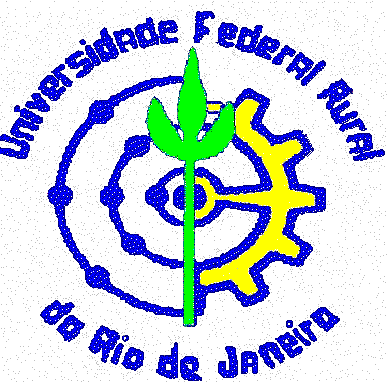 